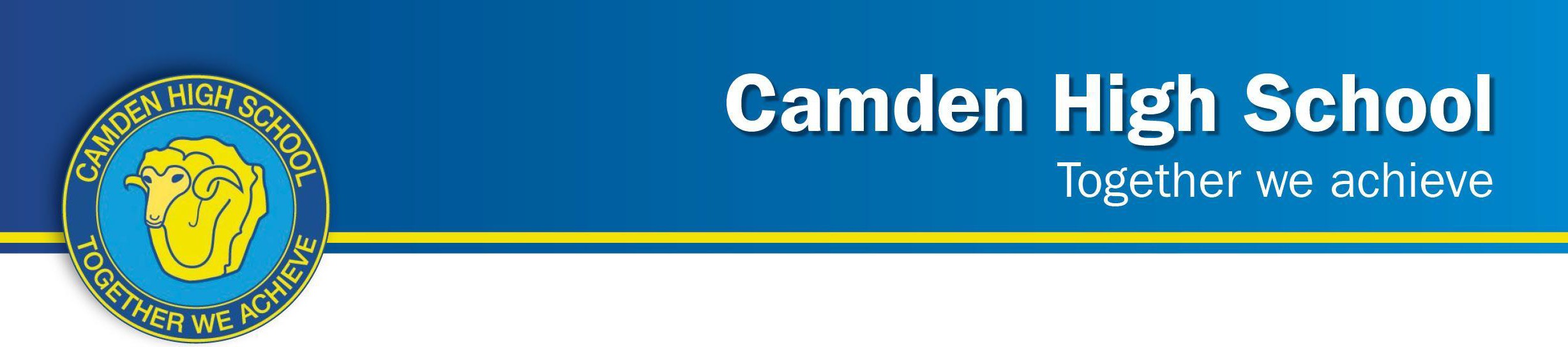 Stage 4 ScienceFirst Hand Investigation 2023Stage 4:  FHI Assessment Marking Criteria								Name: _______________Year 8 Science:   First Hand Investigation Complete the following experiments and answer in the spaces provided.Section I:In front of you is a test tube (A) containing copper sulfate Q1. What colour is the copper sulfate?         ________________			                 1Follow the following First Hand Investigation.Safely light the Bunsen burner.Using the heating flame wave the test tube containing copper sulfate through the flame.Continue moving the test tube through the flame for a minute.Q2.  What colour is the substance in the test tube now?   _______________	                  1	Place the heated sample onto the Petri dish supplied and add two drops of waterusing the pipette in the beaker.Q3. What happened to the colour of the substance? _______________________                   1_______________________________________________________________    	     Q4. Is this a physical or a chemical change? ____________________________	                   1Q5. Draw and label a scientific diagram of the set up for this experiment			        3Section II:In front of you is a test tube (B) containing copper carbonateQ1. What colour is copper carbonate?                ________________________	                   1      1.	Safely light the Bunsen burner.2.   Wave the test tube containing copper carbonate through the heating flame.3.   Continue this for one minute.Q2. What colour is the substance in the test tube?        _________________		        1	   4.    Place the heated sample onto the Petri dish supplied and add two drops of waterusing the pipette in the beaker.Q3. What happened to the colour of the substance? _____________________                       1_________________________________________________________    	       Q4. Is this a physical or a chemical change? ____________________________	                   1Section III:In front of you is a dropper bottle containing hydrochloric acid and a small test tube (C) containing calcium carbonate (white powder).Add 5 drops of hydrochloric acid into test tube (C).Q1. Record two observations that have occurred.                                                                        2________________________________________________________________________________________________________________________________________   ____________________________________________________________________   Q2. Is this a physical or a chemical change? _______________________________             1AT THE COMPLETION OF YOUR EXPERIMENTAL SECTION PLEASE PLACE ALL PETRIE DISHES INTO THE BIN AND TEST TUBES INTO THE WASH UP TRAY PROVIDED.THIS SECTION IS TO BE COMPLETED WITHIN THE CLASSROOM.    Section IV: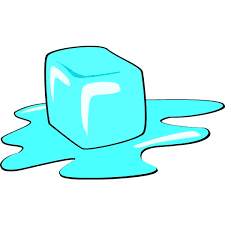 Q1. Explain what would be happening to the particles in the ice cube.  Include a description of the way the particle’s arrangement changes. 2______________________________________________________________________	   	__________________________________________________________________________________________________________________________________________________________________________________________________________________	   	____________________________________________________________________________________________________________________________________________Q2. Is this a physical or a chemical change? __________________________________	         1Section V:A large change in temperature is considered an example of a chemical change.Q1. Bill and Ben conducted an experiment on what would happen when Magnesium  is added to Hydrochloric Acid. Their results were recorded in the table below.a) Draw a graph of Bill and Ben’s experimental results below using the grid supplied.                                     5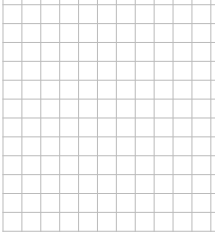 b)  Is the reaction conducted by Bill and Ben a physical or chemical change? Explain your answer                                                                                                                       3 ________________________________________________________________________________________________________________________________________________________________________________________________________________________________________________________________________________________________________________Q 2 Read the following safety tip for mixing acid and water.Below are the steps that Jim the mad scientist used for creating a mixture of concentrated acid and water: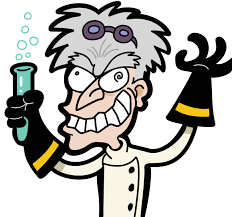 Obtain two 250 mL beakersLabel the beakers A and beaker B.Fill beaker A with 150 mL waterFill beaker B with 15 mL of concentrated acidBeaker A is poured into Beaker B.a) Describe the problem with the method that Jim the mad scientist used.                           2____________________________________________________________________________

____________________________________________________________________________

____________________________________________________________________________   b) The next day, Jim did some different experiments and burnt the top of his hair. Identify if burning hair would be a physical or chemical reaction? Explain TWO (2) reasons as to support your decision.                                                              3                                                                                                                                                 _________________________________________________________________________________________________________________________________________________________________________________________________________________________________  TOPIC: CW2 Chemical Changes: First Hand InvestigationMARKS:	/ 30SUBMISSION REQUIREMENTS:Students will undergo a First-Hand investigation during Term 2 Weeks 7-8Final submission Due 16 June 2023 Depending on availability of laboratories.MARKS:	/ 30Outcomes to be assessed:SC4 - 4WS Identifies questions and problems that can be tested or researched and makes predictions based on scientific knowledge.SC4 – 5WS Collaboratively and individually produces a plan to investigate questions and problems. SC4 – 6WS Follows a sequence of instructions to safely undertake a range of investigation types, collaboratively and individually.SC4 – 7WS Processes and analyses data from a first-hand investigation and secondary sources to identify trends, patterns and relationships and draw conclusions.SC4 – 8WS Selects and uses appropriate strategies, understanding and skills to produce creative and plausible solutions to identified problems.SC4 – 17CW Explains how scientific understanding of, and discoveries about the properties of elements, compounds and mixtures relate to their uses in everyday life.Outcomes to be assessed:SC4 - 4WS Identifies questions and problems that can be tested or researched and makes predictions based on scientific knowledge.SC4 – 5WS Collaboratively and individually produces a plan to investigate questions and problems. SC4 – 6WS Follows a sequence of instructions to safely undertake a range of investigation types, collaboratively and individually.SC4 – 7WS Processes and analyses data from a first-hand investigation and secondary sources to identify trends, patterns and relationships and draw conclusions.SC4 – 8WS Selects and uses appropriate strategies, understanding and skills to produce creative and plausible solutions to identified problems.SC4 – 17CW Explains how scientific understanding of, and discoveries about the properties of elements, compounds and mixtures relate to their uses in everyday life.DIRECTIONAL VERBS:Analyse	Identify components and the relationship between them; draw out and relate implicationsExplain	Relate cause and effect; make the relationships between things evident; provide why and/or how.Identify	Recognise and nameInvestigate	Plan, inquire into and draw conclusions aboutProduce	Make or manufactureDIRECTIONAL VERBS:Analyse	Identify components and the relationship between them; draw out and relate implicationsExplain	Relate cause and effect; make the relationships between things evident; provide why and/or how.Identify	Recognise and nameInvestigate	Plan, inquire into and draw conclusions aboutProduce	Make or manufactureTASK DESCRIPTION: Students are required (individually or collaboratively) to complete a first-hand investigations on physical and  chemical changes. Students are to follow the directions given to them on the day of the task and  answer questions about physical and chemical changes. Duration: 5 hour (up to 5 periods)Extensive feedback will be provided to students upon the return of the completed assessment.TASK DESCRIPTION: Students are required (individually or collaboratively) to complete a first-hand investigations on physical and  chemical changes. Students are to follow the directions given to them on the day of the task and  answer questions about physical and chemical changes. Duration: 5 hour (up to 5 periods)Extensive feedback will be provided to students upon the return of the completed assessment.Q total Outcome Marking Criteria Example Answer I 1 / 1 SC4-4WS Correct Colour Blue I 2 / 1 SC4-4WS Correct Colour White I 3 / 1 SC4-4WS Correct description Changed back to Blue I 4 / 1 SC4-7WS Correct change Physical I 5 / 3 SC4-5WS  
SC4-8WS Relevant equipment Labelled equipment Used ruler ii 1 / 1 SC4-4WS Correct Colour  Green ii 2 / 1 SC4-4WS Correct Colour Black ii 3 / 1 SC4-4WS Correct description Remains black ii 4 / 1 SC4-7WS Correct change Chemical III 1 / 2 SC4-6WS Makes two correct observations Bubbles / gas produced Disappearance of the solid etc III 2 / 1 SC4-7WS Correct change Chemical IV 1 / 2 SC4-7WS - Mentions particles moving faster when heated  - Mentions solid’s particles being rigid, or liquid particle rolling over each other. When ice melts, the particles move faster when heated. This makes them unlock from their solid structure and rolling over each other IV 2 / 1 SC4-7WS Correct change Physical V 1a / 5 SC4-7WS - Correctly labelled axis - Labels include units - Line graph - axis to scale - correct plot 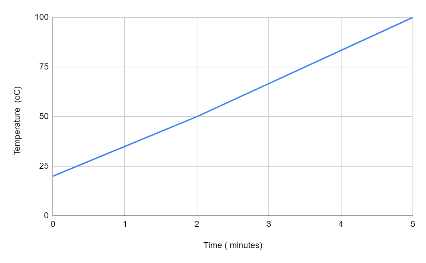 V 1b / 3 SC4-7WS -Correct change -Mentions relevant sign of chemical change -Relates the change back to the question It is a chemical change. When the reactants are mixed, there is a large increase in temperature.  A large increase in temperature is considered a sign of chemical change.  V 2a / 2 SC4-17CW -Describes the incorrect addition of acid to water.  -States why not to do this. He poured the water into the acid. This can increase the heat and is dangerous V 2b / 3 SC4-8WS -Correct change - identifies two signs of chemical change Or - Correct change - identifies one sign of chemical change - state a new substance forms The reaction is a chemical change. The burnt hair will be a new substance. One sign is that the hair changes colour when burnt. Another sign is that burnt hair produces an odour. Time (mins)Temperature of the water (oC)020130240555If you add water to a concentrated acid the heat released can cause an explosion, spreading acid throughout a room. One way to remember this is that you should “add acid to water as you ought-er.” Adding the acid or base to the larger volume of water allows the heat to dissipate safely.